Dr. Omer Saleh Mahmod Jomah Ph.d., M.Sc., B.Sc., D.P.T.M								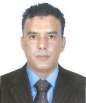 ✆ +218913818661 , +218926895760  Viber, +21651055735 whatsappimmer.jomah@gmail.com  , omer.jomah@abca.org.ly , omer.jomah@academy.edu.ly, 1 - 2021 till date Director of E-learning Center Libyan Academy For Higher Education 
2     - Duration                        2017 – 2021                                                       Director of EITRC -  LIBYA                                                      General director of Eng, and  IT Research Center-  LIBYA  3       Duration                      2016 – 2017International cooperation committee member at Bani Walid         University 4           Training on Innovation in Teaching and Learning in Higher Education During the Corona Era conducted from 20 – 22 November 2020the Arab-German Young Academy of Sciences and Humanities (AGYA)and the Palestine Polytechnic University (PPU)5          Training on CONFLICT ANALYSIS AND STAKEHOLDER MAPPING 20 – 24 September     2020 UNDP6           Research Management with Elsevier Platforms (300 minutes) at North Africa,on  26 May, 20217           Online Training of Trainers on CONFLICT REDUCTION STRATEGY DESIGN30 May – 3 June 2021 UNDP8           Training on PROJECT IMPLEMENTATION AND PROJECT TECHNICAL REPORTING25 – 29 May 2021 UNDP9           participated in scientific webinar entitled: "Scientific Research: Problems and Observations"Held via the online Platform On 12 March, 2021, Duration: 2 Hours        Academics & Researchers Platforms (IFAD)Global Optimization Methods for Solving Multicriteria Optimal Control Problems october  2008 Generalization of Nelder-Mead Algorithms for Optimal Control   april  2010Solving Multicriteria Optimal Control Problems Using Nelder-Mead-Type Algorithms National   level workshop on, “The Horizon of Development in Baniwalid" ,    September 2011National level workshop on” Enhancing primary education system in Libya”,   December, 2013  International association of Engineers        Membership number: 143005                         AL Salam Bani walid Charity Organization Hereby I declare that all the above statements are true to my knowledge                                                                                             Yours Faithfully                                                                                                               (Dr. Omer Saleh Mahmod Jomah)Experiences4Durations2012 – 2015PostDirector of  Post graduate cum Research and Development  &Head of Faculty of Education &Head of the Computer Science Department Work InstitutionFaculty of Education, Bani Walid, LibyaDescriptionAdministrating Department of Computer ScienceIn charge of R & D Lab Handling classes Guided final year projects 5Durations2006 – 2007PostAssistant LecturerWork InstitutionsDepartment of Computer Science, Faculty of Education, Bani-walid, 7 October University, Libya.DescriptionTeaching Computer hardware6Durations2005 – 2006PostAssistant LecturerWork InstitutionsThe Higher Centre for Comprehensive Professions, Messallata, LibyaDescriptionTeaching Digital Electronics and Introduction to Computers 7Durations 2000-2001PostEngineer at the Control Centre Operating control roomWork InstitutionGeneral Electrical Company, Tripoli (Libya)DescriptionComputer Engineer in the main Control Room8Durations1996 – 2000PostAssistant Engineer (Lab)Work InstitutionHigher Institute of Electronics, Beni Walid, LibyaDescriptionWorking in the Control Engineering LaboratoryAssistant Lecturer( Lab)Education1DegreePh.D.Specialist Automatics and Robotics   Duration2008-2012 UniversityAGH University of Science and TechnologyRepublic of Poland2DegreeMaster of ScienceSpecialistElectrical and Computer MeasurementDuration2002 – 2004InstitutionAGH University of Science and TechnologyRepublic of PolandUniversityResultUniversity of Technology, Krakow PolandVery Good3DegreeBachelor of ScienceSpecialist Department of Control System and MeasurementDuration 1991 – 1995InstitutionHigher Institute of Electronics, Beni walid, Libya  Additional Qualification  Additional Qualification  Additional Qualification1One year proficiency course in German language GOETHE INSTIT 2001 – 20022      One year proficiency course in English language  Gama Bell School  2002-20033Training Diploma in Planning and Time Management System (Concept, Skills & Features) 2012-2013Canada Global Centre consulting and Traning PublicationsS.No.Paper TitleISSN / ISBN / Paper IDConference / Journal International/NationalVenue1Adaptive Controller Design for DC Drive System Using Gradient Technique978-960-474-120-52n International Conference Maritime and Naval Science and Engineering InternationalTransilvania University of Brasov,Romania2Design and Fabrication of an Intelligent Gate System978-960-474-214-13rd International Conference Design and Modeling of Mechanical SystemsInternationalHammamet,Tunisia3A Nelder-Mead-type algorithm for discrete optimizationECCO XXIII – CO 2010European Chapter on Combinatorial optimizationInternationalMalagaSpain4Design and Fabrication of an Automatic window Cleaning Robot978-960-474-157-19th WSEAS International Conference on Signal Processing, Robotics AutomationInternationalCambridge, UK5Adaptive PID Controller for Dc Motor Speed Control2278-7461International Journal of Engineering InventionsInternationalwww.ijeijournal.com6E-Gov. in HandA Proposal for            M-Services in Libya51International conference on E-GovernanceInternationalTripoli, Libya7Adequency of mashup ple with learning methodologies 978-88-7587-686-9Social media in academic and researchInternationalRomania, Europe8Classification for Object-Oriented cohesion metrics2277 – 9043International Journal of Advanced Research in Computer Science and
Electronics Engineering  InternationalIndia9 Versatile networking for Academia – Netsupport School A case study978-9957-81-222-5First International conference on information and communication technology and improving performance in educational institutionsInternationalJordan10Simulation based learning and training for neural engineering education978-9957-81-222-5First International conference on information and communication technology and improving performance in educational institutionsInternationalJordan11EBELP-5A Proposal for Effective Primary Education through                    e-Learning-International Conference on enhancing primary education system in LibyaInternationalBaniwalid, Libya12Interactive technologies for Smart primary education system-International Conference on enhancing primary education system in LibyaInternationalBaniwalid, Libya13A Survey on Mobile Augmented Reality Based Interactive StorytellingIJETST- Volume||01||Issue||05||Pages 567-578||July||ISSN 2348-9480International journal of Emerging Trends in Science and TechnologyInternationalIndia14 Mobile Augmented Reality and Interactive StorytellingConcepts, Integrations, Limitations and future.	ISSN: 2319 -2682Vol.27, No.27, July 2014International Journal of Advanced Information Science and TechnologyInternationalIndia15All in One Tracking Method for Mobile Augmented Reality SystemSocial Media in Academia: Research      and Teaching(Smart 2014)Romania , September 11-13InternationalRomania, Europe             16Mobile Augmented Reality and Location based serviceISBN: 978-1-61804-237-8Advances in Information Science and Application- Volume IIInternational    EUROPMENT Conferences in Santorini Island, Greece, July 17-21, 2014 17Mathematical Model for Object Oriented Class Cohesion Metric- MCCMISBN: 9781-61804-237-8Advances in Information Science and Application- Volume IIInternational    EUROPMENT Conferences in Santorini Island, Greece, July 17-21, 2014 18A Survey on Mobile Augmented reality based interactive, Collaborative and Location based storytellingISBN: 9781-61804-247-7ISSN  2227-4588ppno 197-205Mathematics and Computers in Science and Industry   2014InternationalMathematics and Computers in Science and Engineering Series 3119Mobile Augmented Reality and Interactive StorytellingISBN: 978-1-61804-247-7ISSN: 2227-4588Ppno: 332-337Mathematics and Computers in Science and Industry   2014InternationalMathematics and Computers in Science and Engineering Series 3120A Novel Approach for Interactive mobile Augmented Reality SystemISBN: 978-960-474-399-5Ppno: 313-316Recent Advances in Electrical and Electronic EngineeringInternational21Integrated Development Environment for Remote Application Platform  ISBN: 978-1-61804-247-7ISSN: 2227-4588Ppno:159-166Mathematics and Computers in Science and Industry   2014InternationalMathematics and Computers in Science and Engineering Series 3122Implementation for Model of Object Oriented Class Cohesion Metric - MCCMISBN: 978-1-61804-237-8Advances in Information Science and Application- Volume IIInternational    EUROPMENT Conferences in Santorini Island, Greece, July 17-21, 2014 Technical Skills	SoftwareMat Lab, Mad CadPrograming SkillsC, C++GUIVisual BasicWebHTML, Internet SecurityDigital Design SoftwareElectronic WorkbenchSeminars and Workshops Seminars and Workshops Seminars and Workshops MembershipsLinguistic CompetenceMother TongueArabicArabicArabicArabicArabicArabicLanguagesArabic           English            German      PolishPolishReading skillExcellent       Very goodGoodGoodGoodWriting skillExcellent       Very goodGoodOkayOkaySpeaking skillExcellent       Very goodVery goodGoodGoodPersonal ProfilePersonal ProfilePersonal ProfilePersonal ProfilePersonal ProfilePersonal ProfileNationalityLibyanLibyanSexMaleMaleMarital statusMarriedMarriedPassport DetailsNo.: G6R6FK50Place of Issue: Tripoli, LibyaValid up to: 24-3-2022e-Mailimmer.jomah@gmail.comimmer.jomah@gmail.com